Klassifikation:	***Løbsområde:	Harte SkovMødested:	Landbomuseet, Brødsgårdsvej 52, 6000 KoldingParkering:	Ved museet samt kantparkering. Følg P-vagters anvisninger.Afstande:	Parkering-Stævneplads: 200-600 meter.	Stævneplads-Start: ca. 100-200 meter.Start:	Første start kl. 10.00. Bane 7 og 10 har fri start fra kl. 9.45 og indtil sidste ordinære starttid.Klasser:	Der tilbydes følgende klasser og baner i henhold til reglement for divisionsturnering. Deltagerne ved det åbne stævne løber samme baner.Væskeposter:	Der er ingen væskeposter i skoven.Stævnekontor:	Findes på stævnepladsen og er åbent fra kl. 9.00Åbne baner:	Der kan købes åbne baner på dagen, henvendelse i stævnekontoret mellem kl. 9.30 og 11.00. Der kan købes de samme baner som ovenstående. Pris 75 kr. for deltagere -20 år, 110 kr. for deltagere over 20 år. Brikleje 15 kr. Egen SportIdent-brik kan benyttes.Kontrolsystem:	SPORTIDENT.Mistet lejebrik erstattes med 550,- kr. Lejebrikker udleveres ved start. Alle løbere opfordres til at cleare brikken inden de går ind i startboksen. Alle lejebrikker afleveres ved målgang.Løbskort:	Harte Skov. Målestok 1:7.500. Ækvidistance 2,5 meter. Kortet er fremstillet af GT Maps sommeren 2022. Enkelte rettelser april 2023. Printede kort på riv- og vandfast papir. Postbeskrivelser er trykt på kortet, løse postbeskrivelser findes ved start.Terrænbeskrivelse:	Dele af skoven er fra skovrejsningsprojektet i 1990’erne. Mange stier og hugninger. Varieret gennemløbelighed, forholdsvis åben skov på denne årstid. En del marker og engdrag med hegn omkring, alle hegn må passeres overalt. Der er enkelte låger hvor hegn også kan passeres, disse er tydeliggjort på kortet med brug af symbolet for overgang )(	Der kan være fredelige dyr på nogle af markerne. Mod nord er der en stejl, høj skrænt ned mod Vester Nebel Å. Skrænten er forholdsvis vanskelig at løbe langs. En asfaltvej går gennem hele løbsområdet, meget begrænset trafik. Vejen benyttes som tilkørsel til og fra stævnet, så kør venligst roligt og agtpågivende. Vær ligeledes agtpågivende ved passage af vejen under løbet.	Vejen er asfaltbelagt, men smal, og derfor på kortet tegnet med signatur 503 Vej – som er en tyk sort streg (kendt som grusvej i ”gamle dage”).Specialsignaturer: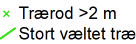 Toiletter:	Toiletvogne ved indgangen til stævnepladsen. Endvidere toiletter ved Brødsgaard nær parkering.Overtrækstøj:	Der er IKKE transport af overtrækstøj fra start.Affald:	DOF er et grønt forbund og vores sport bæredygtig. Derfor samler vi alt affald op. I bedes bruge affaldssækkene på stævnepladsen til brugte bægre og andet affald.Start:	Afmærkning til start – ingen afmærkning, start fra samme mark som stævnepladsen. Første start kl. 10.00. Løbere på bane 7 og 10 har fri start fra kl.09.45 til sidste ordinære starttid. Startlisterne laves hvor deltagerne fra divisionsmatchen blandes med øvrige tilmeldte til det åbne stævne.	SportIdent-brikken cleares inden man går ind i boks 1. Lejebrikker udleveres ved start.Starten afvikles som stille start uden opråb af navne. Løberen er selv ansvarlig for at have rigtig brik med. Startprocedure.Boks 1: 4 minutter før startStartpersonale kontrollerer navn og brik.Boks 2: 3 minutter før startLøse postbeskrivelser tilbydes løbere, som medbringer holder.Boks 3: 2 minutter før startLøbere på bane 7 og 10 kan få starthjælp hvis det ønskes.Registrering af løbere.Boks 4: 1 minut før startLøbere på bane 7 og 10 kan få starthjælp hvis det ønskes.Alle øvrige løbere går frem til kortkasse for deres egen bane/klasse.Kortet må tages op af kassen, må tjekke for om det er korrekt klasse og lægges så på jorden til starten går.StartpunktStartpunkt er ved starten, og er markeret med en startpost. For sent startendeFor sent startende henvender sig til startpersonalet for registrering og følger anvisningerne.Skygning:	Tilladt i henhold til DOF’s regler herfor:	Skygning foreligger, når en erfaren deltager passivt følger en uerfaren deltager for at skabe tryghed. En skygge må først gribe ind, når der er begået en alvorlig orienteringsteknisk fejl, hvorved deltageren har mistet orienteringen. Skygning er tilladt i klasser med sværhedsgraden grøn/begynder og hvid/letMål:	På målstregen stemples målenheden. Der fortsættes til beregningen, hvor brikken aflæses, stræktider udleveres og eventuel lejebrik afleveres.Efter målgang kan løberne beholde deres løbskort. Vi appellerer til fairness, så man ikke viser løbskortet til løbere, der endnu ikke har været i skoven.Den maksimale løbstid er 150 minutter for alle klasser. Løbere der overskrider den maksimale løbstid noteres som udgåede.	Alle udgåede løbere SKAL melde sig ved beregningen ved mål.	I mål er der vand.Resultatformidling:	På stævnepladsen og på liveresultat.orientering.se samt efter løbet på koldingorienteringsklub.dk
Baner bliver efterfølgende lagt op på O-track.Præmier:	Til vindere i ungdomsklasser til og med 16 år. Kiosk:	Kiosk med kaffe, kage, slik, boller o.a. på stævnepladsen.Børnebaner: 	Der tilbydes gratis børnebane med en lille præmie. Start fra stævnepladsen.	Start fra kl. ca. 10.00 – 13.00.Børneaktivering:	Der er ingen børneaktivering/pasning. Forskudte starttider kan ønskes.Banelægger:	Per Eg PedersenBanekontrol:	Mads Basse, OK HTFDommer:	Poul Erik Buch, OK GORMStævneleder:	Vivi Andreassen, tlf. 51253315Stævnekontrol: 	Lars Klogborg, OK HTFInstruktionKolding OK arrangerer 2. divisionsmatch og åbent stævne i Harte Skov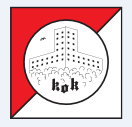 BaneKlassifikationKlasserBanelængdePostantal1Sort - svær H18, H20, H216,05 km192H40, D18, D20, D215,25 km173H16, H50, D404,61 km174H 60, D16, D503,89 km145Blå - sværH 70, D603,02 km136Gul - mellemsværH14, H20B, H21B, H45B3,97 km127Hvid - letH-let, D-let, H12, D12, H14B, D14B3,37 km168Blå - sværH80, D702,23 km109Gul - mellemsværD14, D20B, D21B, D45B3,51 km1010Grøn - begynderH10, D10, H12B, D12B, Begynder2,64 km17